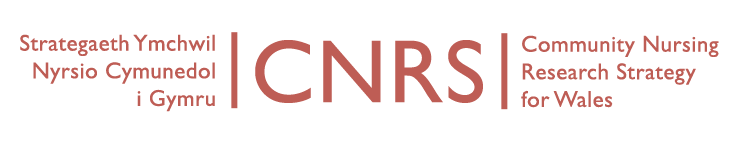 Wednesday, 13th April 2016, 11-1
Board MeetingVenue: University of South Wales, Aneurin Bevan Building, Room AB115, Lower Glyn Taf Campus, Pontypridd CF37 4BD.Directions: http://findaroom.southwales.ac.uk/rooms/gtab115AGENDA Attending: Videoconference: Dialling in: Marie Lewis (Powys tHB)Apologies: Sue Bale (AB UHB), Rhiannon Beaumount-Wood (PHW), Sian Bolton (PHW), Adrian Jones (BCUHB), Louise Lidbury (RCN Wales), Ruth Northway (USW), Nicola Summers (Powys tHB), Sue Thomas (USW), Lucie Warren (CU)Notes of last meeting held 6th January 2016Matters arisingDeveloping principles for community nursingReport on Coordinator activity this quarter (CW)CNRS updatesCNRS Portfolio Studies Developing Industry ResearchBevan CommissionFuture projects or collaborationsCNRS Research themes and leads: Organisational change and service redesignNursing rolesSkill mixEvidence and outcomesEducation and developmentLong-term careOccupational healthPatient safetyPatient and user perspectivesNext CNRS conference – 2016 (bi-annual)AOBDates of next meetings: 6 July 2016, 1-3, University of South Wales.